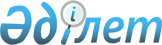 Өңірлер және субсидиялау бағыттары бойынша мал шаруашылығы өнімдерінің өнімділігін және сапасын арттыруды субсидиялауға республикалық бюджетте көзделген қаражатты бөлуін бекіту туралыҚазақстан Республикасы Ауыл шаруашылығы министрінің м.а. 2012 жылғы 25 мамырдағы № 3-1/273 Бұйрығы. Қазақстан Республикасының Әділет министрлігінде 2012 жылы 28 мамырда № 7686 тіркелді

      Қазақстан Республикасы Үкіметінің 2012 жылғы 16 мамыр № 625 қаулысымен бекітілген Облыстық бюджеттердің мал шаруашылығы өнімдерінің өнімділігін және сапасын арттыруды субсидиялауға 2012 жылғы республикалық бюджеттен берілетін ағымдағы нысаналы трансферттерді пайдалану қағидасының 7-тармағына сәйкес, БҰЙЫРАМЫН:



      1. Өңірлер және субсидиялау бағыттары бойынша мал шаруашылығы өнімдерінің өнімділігін және сапасын арттыруды субсидиялауға республикалық бюджетте көзделген қаражатты бөлуін бекітілсін.



      2. Қазақстан Республикасы Ауыл шаруашылығы министрлiгiнiң      Агроөнеркәсіптік кешендегі мемлекеттік инспекция комитеті 2012 жылға арналған қаржыландыру жоспарына сәйкес мал шаруашылығының өнімділігі мен өнімінің сапасын арттыруды субсидиялауға берілетін ағымдағы нысаналы трансферттерді уақтылы аударуды қамтамасыз етсін.



      3. Қазақстан Республикасы Ауыл шаруашылығы министрлiгiнiң Мал шаруашылығы департаментi:



      1) өз құзыреті шегінде облыстар бойынша субсидиялаудың бекітілген көлемдеріне сәйкес облыстық бюджеттерге, Астана және Алматы қалаларының бюджеттеріне мал шаруашылығының өнімділігі мен өнімінің сапасын арттыруды субсидиялауға арналған ағымдағы нысаналы трансферттермен облыстық бюджеттерге аударылған қаражатты пайдалану мониторингін жүргізсін;



      2) осы бұйрықтың заңнамада белгiленген тәртiппен Қазақстан Республикасы Әдiлет министрлiгiнде мемлекеттiк тiркелуін қамтамасыз етсiн.



      4. Осы бұйрықтың орындалуын бақылау Қазақстан Республикасы жетекшiлiк ететін ауыл шаруашылығы вице-министрiне жүктелсiн.



      5. Осы бұйрық оның алғаш ресми жариялаған күнінен кейін қолданысқа енгізіледі және 2012 жылғы 1 қаңтардан бастап пайда болған қатынастарға қолданылады.      Министрдің м.а.                            Е. Аман

Бекітілген            

Қазақстан Республикасы      

Ауыл шаруашылығы министрінің м.а.

2012 жылғы 25 мамырдағы № 3-1/273

бұйрығымен бекітілген            Ескерту. Қосымша жаңа редакцияда - ҚР Ауыл шаруашылығы министрінің 2012.12.14 № 3-1/646 (мемлекеттік тіркеуден өткен күннен бастап қолданысқа енгізіледі) Бұйрығымен. 

Өңірлер және субсидиялау бағыттары бойынша мал шаруашылығы

өнімдерінің өнімділігін және сапасын арттыруды субсидиялауға

республикалық бюджетте көзделген қаражатты бөлу
					© 2012. Қазақстан Республикасы Әділет министрлігінің «Қазақстан Республикасының Заңнама және құқықтық ақпарат институты» ШЖҚ РМК
				ОблыстарШығыс баптары (мың теңге)Шығыс баптары (мың теңге)Шығыс баптары (мың теңге)Шығыс баптары (мың теңге)Шығыс баптары (мың теңге)Шығыс баптары (мың теңге)Шығыс баптары (мың теңге)Шығыс баптары (мың теңге)Шығыс баптары (мың теңге)Шығыс баптары (мың теңге)Шығыс баптары (мың теңге)Шығыс баптары (мың теңге)ОблыстарСиыр етіШошқа етіҚой етіЖылқы етіБиязы жүнСүтҚымызШұбатҚұс етіЖұмыртқаШырынды және ірі азықтарЖиыны,

мың теңге12345678910111213Ақмола72 000,023 100,01 505,0 7 357,0333 691,03 891,0 605,0891 605,0146 583,01 480 337,0Ақтөбе176 088,0215 600,04 000,012 607,0147 500,03 420,068 681,0233 660,069 750,0931 306,0Алматы376 520,0 344 790,047 618,027 054,087 036,0512 241,013 036,043 691,03 808 384,01 033 000,0231 300,06 524 670,0Шығыс Қазақстан437 281,0103 60030 110,046 954,02 676,0730 100,043 100,01 783 825,0261 450,03 439 096,0Жамбыл136 433,0104 566,030 000,019 600,033 491,053 500,0 5 814,0 3 300,057 772,0 58 500,0502 976,0Батыс Қазақстан249 280,029 400,09 200,052 072,01 260,041 675,06 300,0222 812,0172 490,0784 489,0Қарағанды45 600,0366 255,089 420,0 169 240,082 080,0 63 331,0315 000,0911 527,0201 798,02 244 251,0Қостанай246 427,024 231,0500,04 692,0601 000,0480,075 000,0708 444,096 750,01 757 524,0Қызылорда38 944,04 600,09 200,099 401,0 1 061,06 533,018 000,0177 739,0Маңғыстау1 187,025 075,026 262,0Павлодар231 168,069 904,023 000,070 623,0373 000,015 580,0118 958,0902 233,0Солтүстік Қазақстан142 080,0128 000,0499,0495 480,0239,050 003,0484 466,093 294,01 394 061,0Оңтүстік Қазақстан133 701,017 928,09 033,02 125,08 498,056 110,01 608,02 051,0456 677,0238 027,047 956,0973 714,0Барлығы:2 285 522,01 427 374,0250 173,0422 023,0132 961,03 525 778,0157 860,081 255,06 557 570,04 781 313,01 516 829,021 138 658,0